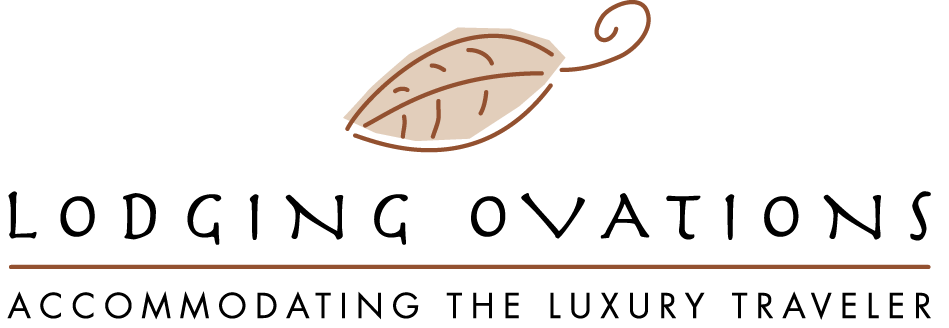 Opportunity Posting: Housekeepers Full-TimeReporting to:		Executive HousekeeperLocation: 		Legends, WhistlerThe primary role of this position is to provide an extraordinary vacation experience for our Owners and Guests, while assisting in the maintenance of the five star standards and policies set out by Lodging Ovations.  Responsibilities:Embraces Lodging Ovations’ Leadership Best Practices and Mission to ensure an extraordinary vacation experience for Guests and OwnersCleans and supplies units according to room standards set on room inspections checklistMaintains and keeps linen closet, cart and basket well supplied Ensures proper handling of all cleaning products Checks for and turns in all lost and found items Reports damage or losses to maintenance or housekeepingEnsures all duties on task list are completedNotifies the supervisor after each Guest room has been cleanedRemoves any garbage/items from the hallways, public areas, etcProviding extraordinary and efficient service to Owners and Guests, such as offering all assistance possible and maintaining professional external/internal Owner/Guest serviceQualifications & Experience:Guest service & housekeeping experience are requiredDetail oriented & able to work independently or in a teamMust be able to work weekends, holidays, overtime & on-call shifts as requiredPhysically fit & fluent in English (oral and written)A mature, positive attitude and lots of energyIf you are interested in applying for this position, please submit your resume and cover letter to:
Ravi Randhawa  Email:  rrandhawa@vailresorts.com